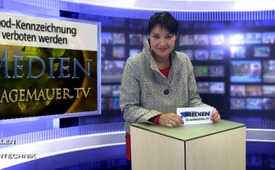 Genfood-Kennzeichnung soll verboten werden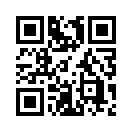 USA planen weltweite Abschaffung der Gen-Food-Kennzeichnung.Bei einer der letzten internationalen Konferenzen der Codex Alimentarius Commission ...USA planen weltweite Abschaffung
der Gen-Food-Kennzeichnung.
Bei einer der letzten internationalen
Konferenzen der Codex
Alimentarius Commission gaben
die Vertreter der USA bekannt,
dass die Lebensmittelkennzeichnung
für Gentechnikprodukte weltweit
abgeschafft werden soll.
Gleichzeitig sollen gentechnikfreie
Produkte auch als solche nicht
mehr gekennzeichnet werden. Die
Pläne gehen sogar so weit, dass die
USA jedes Produkt, dass dennoch
als „gentechnikfrei“ gekennzeichnet
wäre, beschlagnahmen lassen
könnten.von OriginalartikelQuellen:http://www.zentrum-der-gesundheit.de/gen-food-kennzeichnung-ia.html#ixzz1j51OFY2RDas könnte Sie auch interessieren:---Kla.TV – Die anderen Nachrichten ... frei – unabhängig – unzensiert ...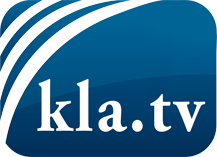 was die Medien nicht verschweigen sollten ...wenig Gehörtes vom Volk, für das Volk ...tägliche News ab 19:45 Uhr auf www.kla.tvDranbleiben lohnt sich!Kostenloses Abonnement mit wöchentlichen News per E-Mail erhalten Sie unter: www.kla.tv/aboSicherheitshinweis:Gegenstimmen werden leider immer weiter zensiert und unterdrückt. Solange wir nicht gemäß den Interessen und Ideologien der Systempresse berichten, müssen wir jederzeit damit rechnen, dass Vorwände gesucht werden, um Kla.TV zu sperren oder zu schaden.Vernetzen Sie sich darum heute noch internetunabhängig!
Klicken Sie hier: www.kla.tv/vernetzungLizenz:    Creative Commons-Lizenz mit Namensnennung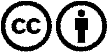 Verbreitung und Wiederaufbereitung ist mit Namensnennung erwünscht! Das Material darf jedoch nicht aus dem Kontext gerissen präsentiert werden. Mit öffentlichen Geldern (GEZ, Serafe, GIS, ...) finanzierte Institutionen ist die Verwendung ohne Rückfrage untersagt. Verstöße können strafrechtlich verfolgt werden.